Pierce College Fort Steilacoom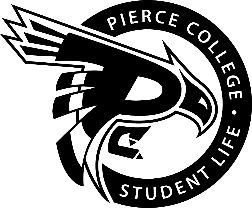 General Assembly AgendaLocation: Student Life LobbyDate: October 15th, 2019 Time: 1:00 p.m. – 2:00 p.m.Agenda Details:Call to Order:Pledge of Allegiance:Roll Call:Establishment of Quorum:Changes to the Agenda:Approval of Minutes: Reports:President’s ReportChaz SernaVice President’s ReportJessica EdmondsAdministrative SenatorJaein ChoLegislative senatorWilliam WassonClubs & Organizations Senator:John SheadEngagement Senator:Han DuongStudent & Cultural Affairs Senator:RAYAActivities Board: Dennis JohnsonOld Business:New Business:Action Item 1920-014: To ratify Phuc Huynh Tan Lam as a member of Tenure Committee.Action Item 1920-015: To ratify Yeonsoo Yook as a member of Tenure Committee.Action Item 1920-016: To ratify Thao Thi Thanh Lam as a member of Tenure Committee.Action Item 1920-017: To ratify Jessica Edmonds as a member of Tenure Committee.Action Item 1920-018: To ratify Katie Garcia as a member of Tenure Committee.Action Item 1920-019: To approve the fund for Simple (Halo) Booth.Open Forum:Announcements:Breast Cancer Awareness Day on the 23rd at Student Life Lobby.MLI Workshop on the 25th from 12pm to 1pm at Olympic 205Haunted Woods Excursion on the 25th from 7pm-10pm in Buckley. Tickets are available in the Student Life Office. Adjournment: